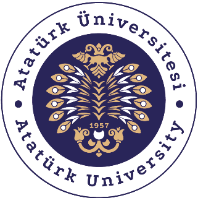 T.C.ATATÜRK ÜNİVERSİTESİTOPLUMSAL DUYARLILIK PROJELERİ UYGULAMA VE ARAŞTIRMA MERKEZİ SONUÇ RAPORUProje Adı: BİR DAMLADA BİZDEN OLSUNProje Kodu: 637E7B3EC9EF1Proje YürütücüsüDr. Öğr. Üyesi Zühal OKCUGrup ÜyeleriAybüke OCAKMuhammet KÜÇÜKTurgut YAZICIAlperen ALMAKTaha AKYOLAralık 2022ErzurumÖZET                 Bu proje Lösemili Çocuklar Sağlık ve Eğitim Vakfı (LÖSEV)’na yardımcı olabilmek için yapılmıştır. Bu amaçla Gastronomi ve Mutfak Sanatları Bölümü öğrencileri ile birlikte kek, kurabiye yapılmış ve Turizm Fakültesinde satılmıştır. Elde edilen paralar LÖSEV hesabına yatırılmıştır. Bu proje Atatürk Üniversitesi Toplumsal Duyarlılık Projeleri tarafından desteklenmiştir.Anahtar Kelimeler: Lösev, Gastronomi, GençlerABSTRACT          This Project was carried out to assist the Health and Education Foundation for Children with Leukemia (LÖSEV).  For this purpose, cakes and cookies were made with the students of the Gastronomy and Culinary Arts Department and sold at the Faculty of Tourism. The Money obtained was deposited into the LÖSEV account. This project was supported by Atatürk University Social Awareness Projects.Keywords: LÖSEV, Gastronomy, Young PeopleEtkinlik boyunca tüm fotoğraflarda kişilerin izni alınmıştır. Bu konuda tüm sorumluluğun yürütücü ve araştırmacılara ait olduğunu beyan ederiz.GİRİŞLösemili Çocuklar Sağlık ve Eğitim Vakfı (LÖSEV) kanser hastası çocuk ve yetişkinlere yardımda bulunan ve birçok ihtiyacını karşılayan bir vakıftır. Bu denli önemli ve kutsal görevi, bir sivil toplum kuruluşu olarak, tamamen gönüllü kişiler ve hayırsever Türk halkının destekleri ile gerçekleştirmekte ve bu çabalar çocuklarımızın yüzünde birer gülümseme, tedavilerinde hızlı ilerlemeler olarak bizlere yansımaktadır. Birçok şehirde lösemiyle mücadele eden çocuklara destek ve farkındalık yaratmak adına, bizde Gastronomi ve Mutfak Sanatları Bölümü öğrencileriyle birlikte okulumuzda kek/kurabiyeler yapıp bunları satarak gelirini LÖSEV'e bağışlamak amacıyla proje yapılmıştır. Bu proje ile sadece hastalığı yaşayanlar değil aynı zamanda gençlerin duyarlılıklarının artması da sağlanmıştır.ETKİNLİKAraştırmanın Yapıldığı Yer ve Zaman: Turizm Fakültesi/21 Aralık 2022Kullanılan veya Dağıtımı Yapılan Malzemeler: Kek/pasta üretimi için malzemelerProjenin Uygulanışı: Projede öncelikle kek/ kurabiye reçeteleri hazırlanıp, gerekli malzemeler tedarik edilmiştir. Daha sonra Turizm Fakültesi Gastronomi ve Mutfak Sanatları Bölümü mutfağında ürünler hazırlanmıştır. Hazırlanan ürünler Turizm Fakültesinde satılmıştır. LÖSEV temsilcileri de satışın yapıldığı gün bizimle beraber olup bizleri desteklemiştir. Elde edilen gelir temsilcilere verilerek LÖSEV hesap numarasına yatırılmıştır. SONUÇLARProje kapsamında LÖSEV gibi tamamen hayırseverlerin desteklediği bir vakıfa bizde Atatürk Üniversitesi ailesi olarak bir damlada bizden olması şeklinde destek olmuş ve özellikle gençlerimizin bu gibi hayırlı işlerde gönüllü olmalarının önemi vurgulanmıştır. Köklü geçmişi ile kadim bir Üniversite olan Atatürk Üniversitesi bu projenin konusu ile aynı zamanda Doğu Anadolu Bölgesinde kurumlar tarafından ilk defa yapılan bir yardımında öncüsü olmuştur. Projemizi destekleyerek hasta bireyler ve toplumun diğer üyeleri için çok önemli bir aktivite ortamı sağladığından dolayı Atatürk Üniversitesi Toplumsal Duyarlılık Projeleri Uygulama ve Merkezi’ne teşekkür ederiz.PROJE UYGULAMASINA AİT GÖRSELLER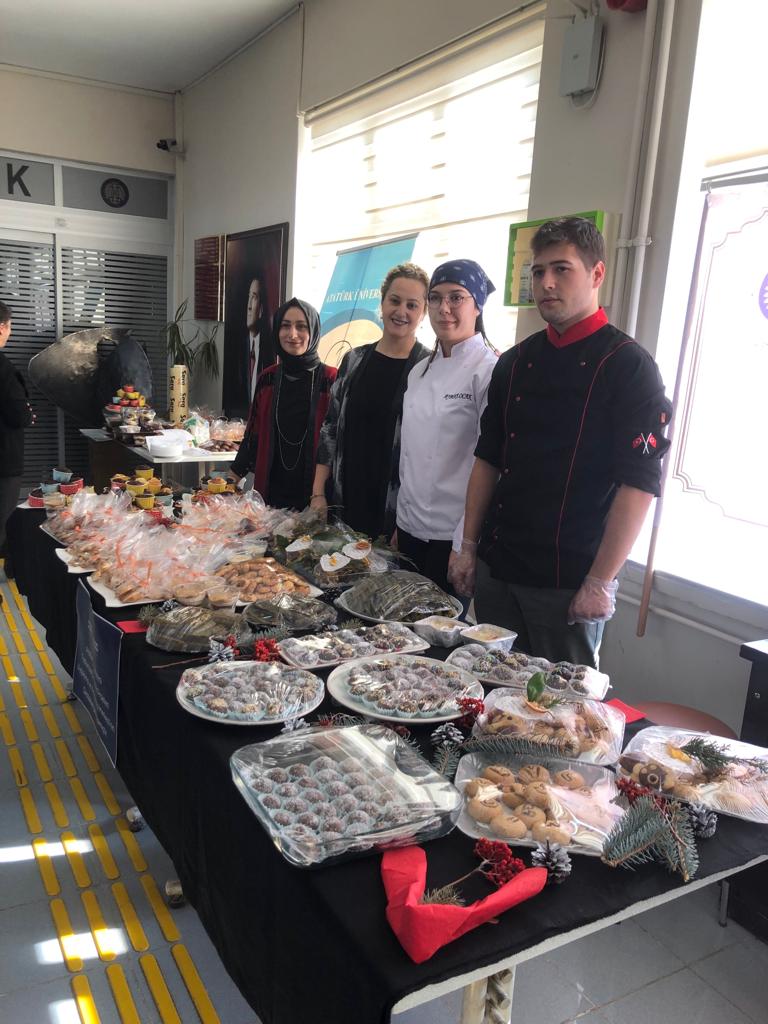 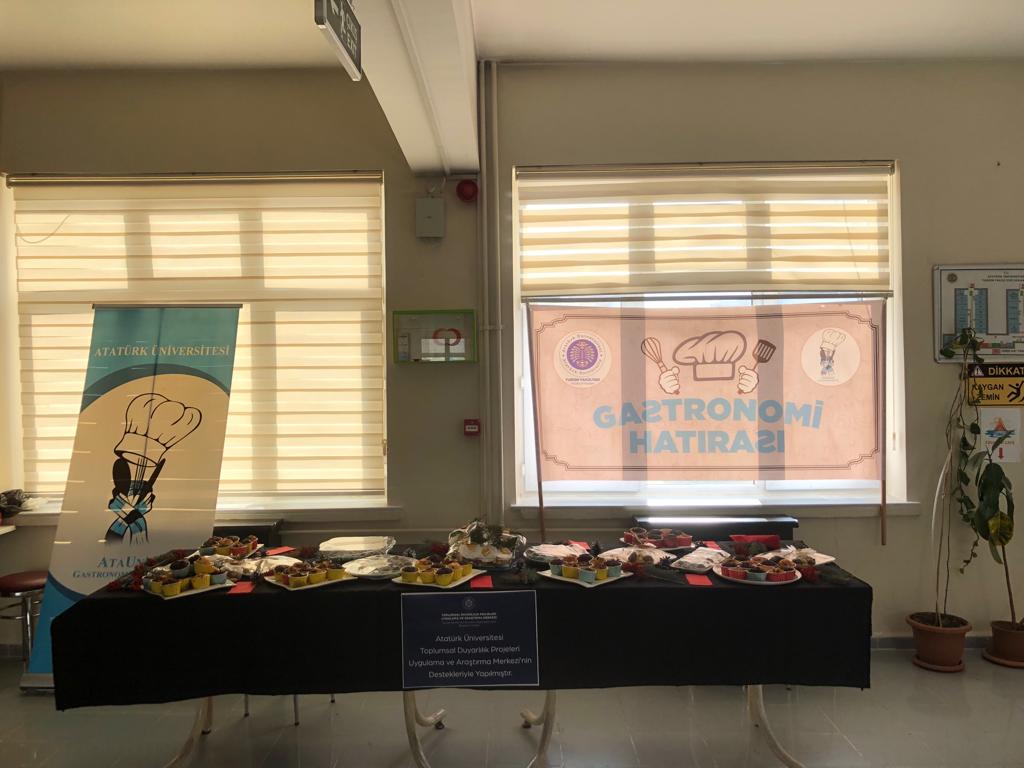 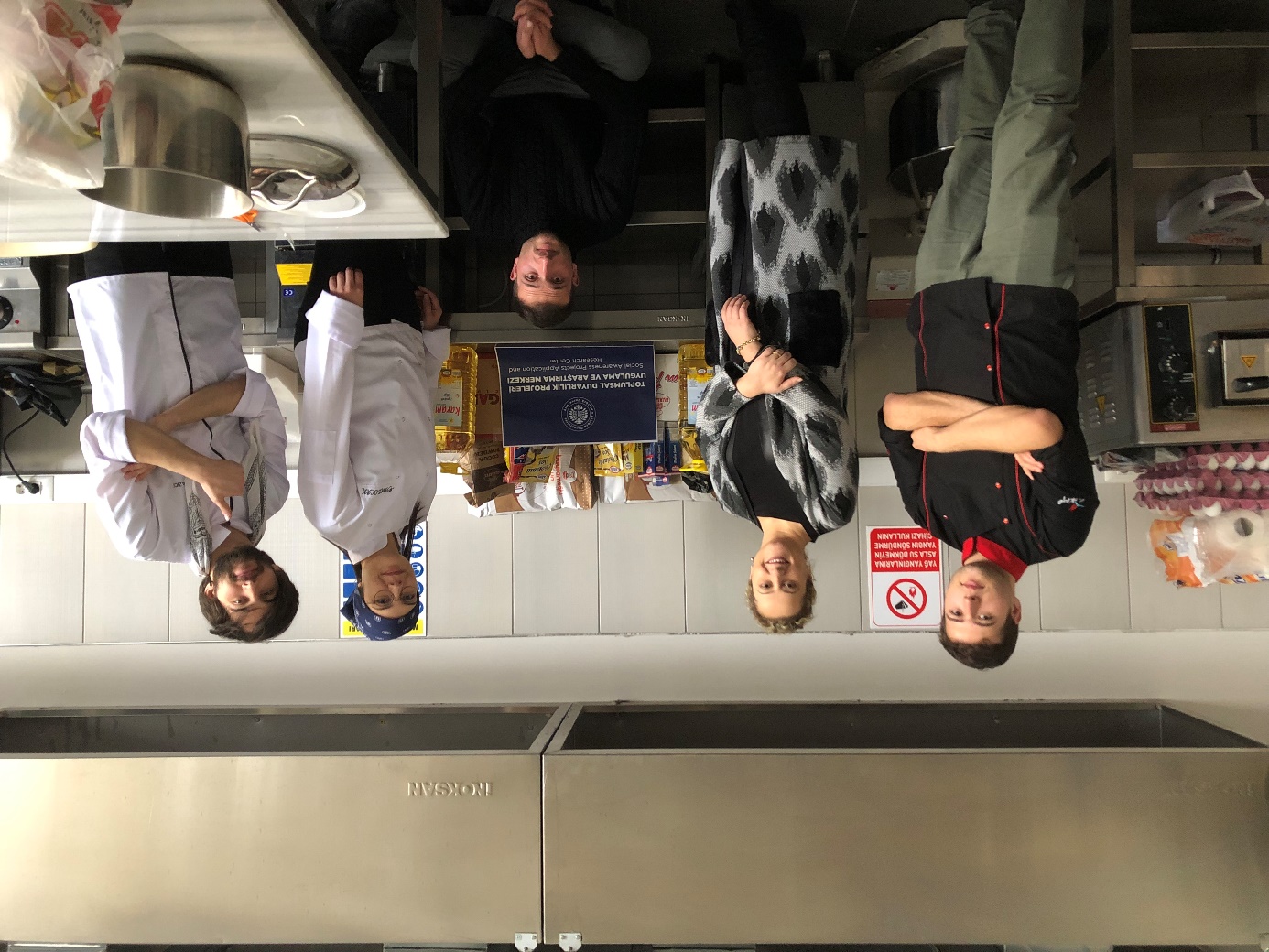 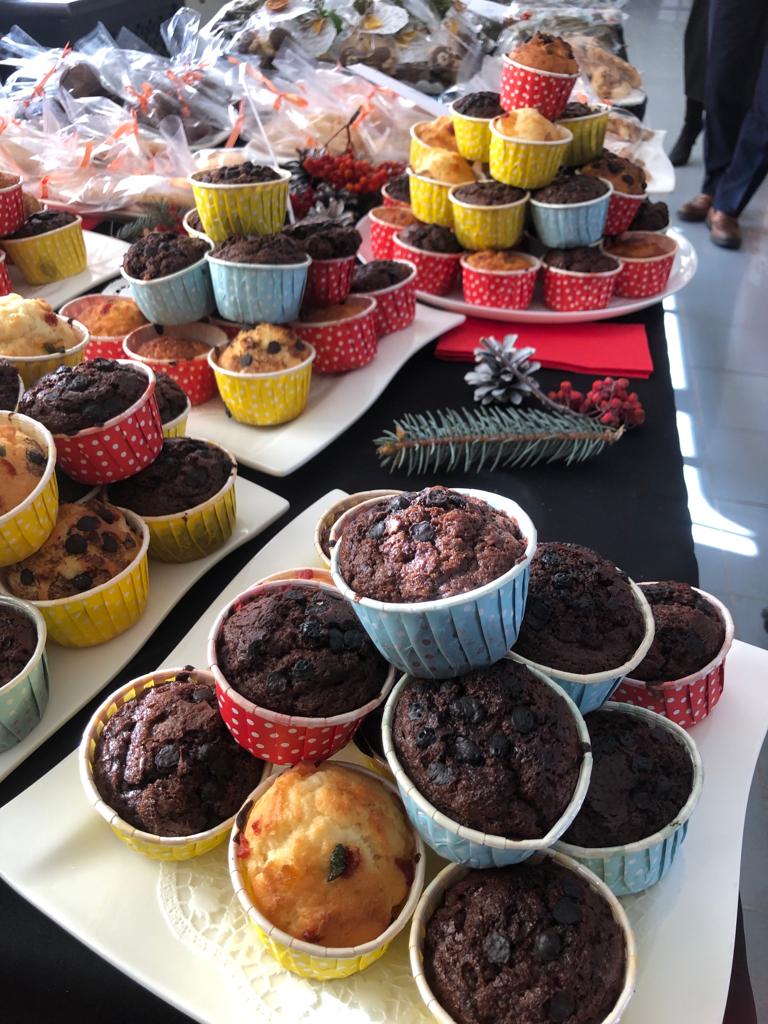 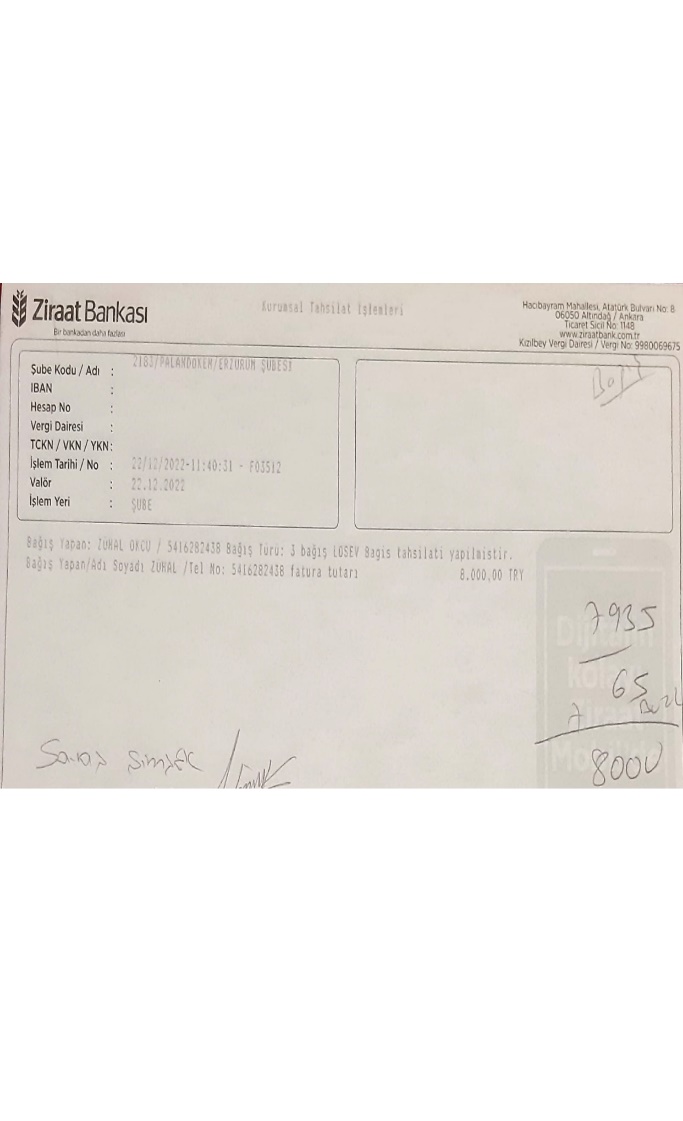 